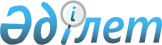 Қазақстан Республикасы Қаржылық мониторинг агенттігі Төрағасының 2021 жылғы 16 тамыздағы № 7 және Қазақстан Республикасы Ұлттық экономика министрінің 2021 жылғы 16 тамыздағы № 80 "Қылмыстық жолмен алынған кірістерді заңдастыруға (жылыстатуға) және терроризмді қаржыландыруға қарсы іс-қимыл туралы Қазақстан Республикасының заңнамасын сақтаудың тәуекел дәрежесін бағалау өлшемшарттарын және тексеру парағын бекіту туралы" бірлескен бұйрығына өзгерістер мен толықтырулар енгізу туралыҚазақстан Республикасы Қаржылық мониторинг агенттігі Төрағасының 2023 жылғы 25 мамырдағы № 3 және Қазақстан Республикасы Ұлттық экономика министрінің 2023 жылғы 26 мамырдағы № 84 бірлескен бұйрығы. Қазақстан Республикасының Әділет министрлігінде 2023 жылғы 29 мамырда № 32611 болып тіркелді
      БҰЙЫРАМЫЗ:
      1. Қазақстан Республикасы Қаржылық мониторинг агенттігі Төрағасының 2021 жылғы 16 тамыздағы № 7 және Қазақстан Республикасы Ұлттық экономика министрінің 2021 жылғы 16 тамыздағы № 80 "Қылмыстық жолмен алынған кірістерді заңдастыруға (жылыстатуға) және терроризмді қаржыландыруға қарсы іс-қимыл туралы Қазақстан Республикасының заңнамасын сақтаудың тәуекел дәрежесін бағалау өлшемшарттарын және тексеру парағын бекіту туралы" бірлескен бұйрығына (Нормативтік құқықтық актілерді мемлекеттік тіркеу тізілімінде № 24034 болып тіркелген) мынадай өзгерістер мен толықтыру енгізілсін:
      көрсетілген бірлескен бұйрықпен бекітілген Қазақстан Республикасының қылмыстық жолмен алынған кірістерді заңдастыруға (жылыстатуға) және терроризмді қаржыландыруға қарсы іс-қимыл туралы заңнамасын сақтаудың тәуекел дәрежесін бағалау өлшемшарттарында:
      2-тармақ мынадай редакцияда жазылсын:
      "2. Осы Өлшемшарттарда мынадай ұғымдар пайдаланылады:
      1) бақылау субъектілері – заң консультанттары және заң мәселелері бойынша басқа да тәуелсіз мамандар мынадай қызметтерге: жылжымайтын мүлiктi сатып алуға-сатуға, клиенттің ақшасын, бағалы қағаздарын немесе өзге мүлкін басқаруға, банктік шоттарды немесе бағалы қағаздар шоттарын басқаруға, компанияны құру, қамтамасыз ету, оның жұмыс істеуі немесе оны басқару үшін қаражат жинақтауға, заңды тұлғаларды құруға, сатып алуға-сатуға, олардың жұмыс істеуіне немесе оларды басқаруға қатысты олар клиенттің атынан немесе оның тапсырмасы бойынша ақшамен және (немесе) өзге мүлікпен операцияларға қатысатын кездегі жағдайларда; лизинг беруші ретінде лизингтік қызметті лицензиясыз жүзеге асыратын дара кәсіпкерлер және заңды тұлғалар; жылжымайтын мүлікті сатып алу-сату мәмілелерін жүзеге асыру кезінде делдалдық қызметтер көрсететін дара кәсіпкерлер және заңды тұлғалар; бағалы металдармен және асыл тастармен, олардан жасалған зергерлік бұйымдармен операцияларды жүзеге асыратын дара кәсіпкерлер және заңды тұлғалар, бухгалтерлік есеп саласында кәсіпкерлік қызметті жүзеге асыратын бухгалтерлік ұйымдар мен кәсіби бухгалтерлер;
      2) болмашы бұзушылықтар – қылмыстық жолмен алынған кірістерді жылыстату, терроризмді қаржыландыру және жаппай қырып-жою қаруын таратуды қаржыландыру (бұдан әрі – КЖ/ТҚ/ЖҚҚТҚ) қаупінің туындауы үшін алғышарттар жасамайтын, бірақ өз қызметін жүзеге асыру кезінде қаржы мониторингі субъектілері үшін орындау міндетті болып табылатын қылмыстық жолмен алынған кірістерді заңдастыруға (жылыстатуға) және терроризмді қаржыландыруға қарсы (бұдан әрі – КЖ/ТҚҚ) іс-қимыл туралы заңнама талаптарының бұзушылықтары;
      3) елеулі бұзушылықтар – КЖ/ТҚ/ЖҚҚТҚ қаупінің туындауы үшін алғышарттар жасайтын КЖ/ТҚҚ туралы заңнама талаптарының бұзушылықтары;
      4) өрескел бұзушылықтар – КЖ/ТҚ/ЖҚҚТҚ қаупін келтіретін КЖ/ТҚҚ туралы заңнама талаптарының бұзушылықтары;
      5) тәуекел – бақылау субъектісі қызметінің нәтижесінде оның салдарының ауырлық дәрежесін, сондай-ақ КЖ/ТҚ/ЖҚҚТҚ қаупін ескере отырып, жеке және заңды тұлғалардың заңды мүдделеріне, мемлекеттің мүліктік мүдделеріне зиян келтіру ықтималдығы;
      6) тәуекелдерді бағалау және басқару жүйесі – қылмыстық жолмен алынған кірістерді заңдастыруға (жылыстатуға), терроризмді қаржыландыруға және жаппай қырып-жою қаруын таратуды қаржыландыруға қарсы іс-қимыл (бұдан әрі - КЖ/ТҚ/ЖҚҚТҚҚІ) саласында тәуекелдің жол берілетін деңгейін қамтамасыз ете отырып, кәсіпкерлік еркіндігін шектеудің ең төменгі ықтимал дәрежесі мақсатында бақылау субъектісіне бару арқылы профилактикалық бақылауды кейіннен жүзеге асыру үшін бақылау субъектілерін тәуекел дәрежелері бойынша бөлу арқылы қолайсыз факторлардың туындау ықтималдығын азайтуға бағытталған, сондай-ақ нақты бақылау субъектісі үшін тәуекел деңгейін өзгертуге және (немесе) осындай бақылау субъектісін бақылау субъектісіне бару арқылы профилактикалық бақылаудан босатуға бағытталған басқарушылық шешімдерді қабылдау процесі;
      7) тәуекел дәрежесін бағалаудың объективті өлшемшарттары (бұдан әрі – объективті өлшемшарттар) – КЖ/ТҚ/ЖҚҚТҚҚІ саласында тәуекел дәрежесіне байланысты және жеке бақылау субъектісіне тікелей байланыссыз бақылау субъектілерін іріктеу үшін пайдаланылатын тәуекел дәрежесін бағалау өлшемшарттары;
      8) тәуекел дәрежесін бағалаудың субъективті өлшемшарттары (бұдан әрі – субъективті өлшемшарттар) – нақты бақылау субъектісі қызметінің нәтижелеріне байланысты бақылау субъектілерін іріктеу үшін пайдаланылатын тәуекел дәрежесін бағалау өлшемшарттары;
      9) тексеру парағы – бақылау субъектілерінің қызметіне қойылатын, олардың сақталмауы КЖ/ТҚ/ЖҚҚТҚ, жеке және заңды тұлғалардың, мемлекеттің заңды мүдделеріне қатер төндіруге алып келетін талаптар тізбесі;
      10) балл – тәуекелді есептеудің сандық өлшемі;
      11) деректерді қалыпқа келтіру – әртүрлі шәкілдерде өлшенген мәндерді шартты түрде жалпы шәкілге келтіруді көздейтін статистикалық рәсім;
      12) іріктеме жиынтық (іріктеме) – КЖ/ТҚ/ЖҚҚТҚҚІ саласындағы бақылау субъектілерінің біртекті тобына жатқызылатын бағаланатын субъектілердің тізбесі.";
      3-тармақ алып тасталсын;
      5-тармақ мынадай редакцияда жазылсын:
      "5. Бақылау субъектісіне бару арқылы профилактикалық бақылауды жүргізу үшін тәуекел дәрежесін бағалау өлшемшарттары бірнеше кезеңмен жүзеге асырылатын объективті және субъективті өлшемшарттарды айқындау (Шешімдерді мультиөлшемшартты талдау) арқылы қалыптастырылады.
      Бірінші кезеңде объективті өлшемшарттар жөніндегі мемлекеттік органдар бақылау субъектілерін мынадай тәуекел дәрежелерінің біріне жатқызады:
      1) жоғары тәуекел;
      2) орташа тәуекел;
      3) төмен тәуекел.
      Екінші кезеңде субъективті өлшемшарттар жөніндегі мемлекеттік органдар бақылау субъектілерін мынадай тәуекел дәрежелерінің біріне жатқызады:
      1) жоғары тәуекел;
      2) орташа тәуекел;
      3) төмен тәуекел.
      Тәуекел дәрежесінің көрсеткіштері бойынша бақылау субъектісі мыналарға:
      1) тәуекел дәрежесінің көрсеткіші 71-ден 100-ді қоса алғанға дейін болған кезде – тәуекелдің жоғары дәрежесіне;
      2) тәуекел дәрежесінің көрсеткіші 31-ден 70-ті қоса алғанға дейін болған кезде – тәуекелдің орташа дәрежесіне;
      3) тәуекел дәрежесінің көрсеткіші 0-ден 30-ты қоса алғанға дейін болған кезде – тәуекелдің төмен дәрежесіне жатқызылады.";
      5-1-тармақ алып тасталсын;
      10-тармақ мынадай редакцияда жазылсын:
      "10. Бақылау субъектісіне бару арқылы профилактикалық бақылау жүргізудің еселігі субъективті өлшемшарттар бойынша алынған мәліметтерді талдау және бағалау нәтижелері бойынша анықталады және жылына 2 (екі) реттен жиі болмауға тиіс.";
      мынадай мазмұндағы 13-1-тармақпен толықтырылсын:
      "13-1. Қолданылатын ақпарат көздерінің басымдығын және КЖ/ТҚ/ЖҚҚТҚҚІ саласындағы тәуекел дәрежесін бағалау өлшемшарттарында белгіленген субъективті өлшемшарттар көрсеткіштерінің маңыздылығын негізге ала отырып, Заң консультанттары және заң мәселелері бойынша басқа да тәуелсіз мамандар мынадай қызметтерге: жылжымайтын мүлiктi сатып алуға-сатуға, клиенттің ақшасын, бағалы қағаздарын немесе өзге мүлкін басқаруға, банктік шоттарды немесе бағалы қағаздар шоттарын басқаруға, компанияны құру, қамтамасыз ету, оның жұмыс істеуі немесе оны басқару үшін қаражат жинақтауға, заңды тұлғаларды құруға, сатып алуға-сатуға, олардың жұмыс істеуіне немесе оларды басқаруға қатысты олар клиенттің атынан немесе оның тапсырмасы бойынша ақшамен және (немесе) өзге мүлікпен операцияларға қатысатын кездегі жағдайларда; лизинг беруші ретінде лизингтік қызметті лицензиясыз жүзеге асыратын дара кәсіпкерлерге және заңды тұлғаларға; жылжымайтын мүлікті сатып алу-сату мәмілелерін жүзеге асыру кезінде делдалдық қызметтер көрсететін дара кәсіпкерлерге және заңды тұлғаларға; бағалы металдармен және асыл тастармен, олардан жасалған зергерлік бұйымдармен операцияларды жүзеге асыратын дара кәсіпкерлерге және заңды тұлғаларға қатысты Қазақстан Республикасының Қылмыстық жолмен алынған кірістерді заңдастыруға (жылыстатуға) және терроризмді қаржыландыруға қарсы іс-қимыл туралы заңнамасының сақталуын мемлекеттік бақылау саласында субъективті өлшемшарттар бойынша тәуекел дәрежесін айқындаудың субъективті өлшемшарттар тізбесіне сәйкес тәуекел дәрежесінің көрсеткіші Қағидаларға 2-қосымшаға сәйкес субъективті өлшемшарттар бойынша 0-ден 100 баллға дейінгі шәкіл бойынша есептеледі."
      14-тармақ мынадай редакцияда жазылсын:
      "14. Бақылау субъектісін тәуекел дәрежесіне жатқызу үшін тәуекел дәрежесінің көрсеткішін есептеудің мынадай тәртібі қолданылады:
      1) субъективті өлшемшарттар бойынша тәуекел дәрежесінің көрсеткішін (R) есептеу алдыңғы тексерулер мен бақылау (SP) субъектілеріне бару арқылы профилактикалық бақылау нәтижелері бойынша субъективті өлшемшарттарға сәйкес бұзушылықтар бойынша тәуекел дәрежесінің көрсеткішін қорытындылау жолымен, деректер мәндерін 0-ден 100 баллға дейінгі диапозонға қалыпқа келтіре отырып, автоматтандырылған режимде жүзеге асырылады.
      Rарал = SP + SC, мұнда
      Rарал – субъективті өлшемшарттар бойынша тәуекел дәрежесінің аралық көрсеткіші,
      SР – бұзушылықтар бойынша тәуекел дәрежесінің көрсеткіші,
      SC – субъективті өлшемшарттар бойынша тәуекел дәрежесінің көрсеткіші.
      Есеп КЖ/ТҚҚ саласындағы мемлекеттік бақылаудың бақылау субъектілерінің біртекті тобының әрбір бақылау субъектісі бойынша жүргізіледі. Бұл ретте мемлекеттік бақылау мен қадағалаудың бір саласының бақылау субъектілерінің біртекті тобына жатқызылатын, бағаланатын бақылау субъектілерінің тізбесі деректерді кейіннен қалыпқа келтіру үшін іріктеу жиынтығын (іріктемені) құрайды;
      2) алдыңғы тексерулер мен бақылау және қадағалау субъектілеріне (объектілеріне) бару арқылы профилактикалық бақылау нәтижелері бойынша алынған деректер бойынша 0-ден 100-ге дейінгі баллмен бағаланатын бұзушылықтар бойынша тәуекел дәрежесінің көрсеткіші қалыптастырылады.
      Тәуекел дәрежесін бағалау үшін пайдаланылатын ақпарат көздерінің кез келгені бойынша бір өрескел бұзушылық анықталған кезде бақылау субъектісіне 100 балл тәуекел дәрежесінің көрсеткіші теңестіріледі және оған қатысты бақылау субъектісіне бару арқылы профилактикалық бақылау жүргізіледі. 
      Егер өрескел бұзушылықтар анықталмаса, тәуекел дәрежесінің көрсеткішін анықтау үшін елеулі және болмашы дәрежедегі бұзушылықтар бойынша жиынтық көрсеткіш есептеледі.
      Елеулі бұзушылықтар көрсеткішін анықтау кезінде 0,7 коэффициенті қолданылады.
      Бұл көрсеткіш мынадай формула бойынша есептеледі:
      SР3 = (SР2 х 100/SР1) х 0,7, мұндағы:
      SР3 – елеулі бұзушылықтар көрсеткіші;
      SР1 – елеулі бұзушылықтардың талап етілетін саны;
      SР2 – анықталған елеулі бұзушылықтар саны;
      болмашы бұзушылықтар көрсеткішін анықтау кезінде 0,3 коэффициенті қолданылады.
      Бұл көрсеткіш мынадай формула бойынша есептеледі:
      SРн = (SР2 х 100/SР1) х 0,3, мұндағы:
      SРн – болмашы бұзушылықтар көрсеткіші;
      SР1 – болмашы бұзушылықтардың талап етілетін саны;
      SР2 – анықталған болмашы бұзушылықтар саны;
      бұзушылықтар бойынша тәуекел дәрежесінің көрсеткіші (SР) 0-ден 100-ге дейінгі шәкіл бойынша есептеледі және мына формула бойынша елеулі және болмашы бұзушылықтардың көрсеткіштерін қосу арқылы айқындалады:
      SР = SРз + SРн, мұндағы:
      SР – тәуекел дәрежесінің жалпы көрсеткіші;
      SР3 – елеулі бұзушылықтар көрсеткіші;
      SРн – болмашы бұзушылықтар көрсеткіші;
      бұзушылықтар бойынша тәуекел дәрежесі көрсеткішінің алынған мәні субъективті өлшемшарттар бойынша тәуекел дәрежесі көрсеткішінің есебіне енгізіледі.
      3) субъективті өлшемшарттар бойынша тәуекел дәрежесінің көрсеткішін есептеу 0-ден 100 балға дейінгі шәкіл бойынша жүргізіледі және мынадай формула бойынша жүзеге асырылады: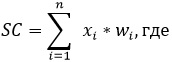 
      xi – субъективті өлшемшарт көрсеткіші,
      wi – xi субъективті өлшемшарт көрсеткішінің үлес салмағы,
      n – көрсеткіштер саны.
      Субъективті өлшемшарттар бойынша тәуекел дәрежесі көрсеткішінің алынған мәні субъективті өлшемшарттар бойынша тәуекел дәрежесі көрсеткішінің есебіне енгізіледі;
      4) R көрсеткіші бойынша субъектілер бойынша есептелген мәндер 0-ден 100 балға дейінгі диапазонға қалыпқа келтіріледі. Деректерді қалыпқа келтіру әрбір іріктемелі жиынтық (іріктеме) бойынша мынадай формула әдісін пайдалана отырып жүзеге асырылады: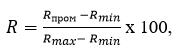 
      R – бақылау және қадағалау жеке субъектісінің субъективті өлшемшарттар бойынша тәуекел дәрежесінің көрсеткіші (қорытынды),
      Rmax – бір іріктемелі жиынтыққа (іріктемеге) кіретін субъектілер бойынша субъективті өлшемшарттар бойынша тәуекел дәрежесінің шәкілі бойынша ең жоғарғы ықтимал мән (шәкілдің жоғарғы шекарасы),
      Rmin – бір іріктемелі жиынтыққа (іріктемеге) кіретін субъектілер бойынша субъективті өлшемшарттар бойынша тәуекел дәрежесінің шәкілі бойынша ең төменгі ықтимал мән (шәкілдің төменгі шекарасы),
      Rарал – осы тармақтың 1-тармақшасына сәйкес есептелген субъективті өлшемшарттар бойынша тәуекел дәрежесінің аралық көрсеткіші.";
      Қылмыстық жолмен алынған кірістерді заңдастыруға (жылыстатуға) және терроризмді қаржыландыруға қарсы іс-қимыл туралы Қазақстан Республикасының заңнамасын сақтаудың тәуекел дәрежесін бағалау өлшемшарттарына 1-қосымша осы бірлескен бұйрыққа 1-қосымшаға сәйкес жаңа редакцияда жазылсын;
      осы бірлескен бұйрықтың 2-қосымшасына сәйкес, Қылмыстық жолмен алынған кірістерді заңдастыруға (жылыстатуға) және терроризмді қаржыландыруға қарсы іс-қимыл туралы Қазақстан Республикасының заңнамасын сақтаудың тәуекел дәрежесін бағалау өлшемшарттарына 2-қосымшамен толықтырылсын;
      бірлескен бұйрыққа 2-қосымша осы бірлескен бұйрыққа 3-қосымшаға сәйкес жаңа редакцияда жазылсын;
      бірлескен бұйрыққа 3-қосымша осы бірлескен бұйрыққа 4-қосымшаға сәйкес жаңа редакцияда жазылсын.
      2. Қазақстан Республикасы Қаржылық мониторинг агенттігі (бұдан әрі – Агенттік) заңнамада белгіленген тәртіппен:
      1) осы бірлескен бұйрықтың Қазақстан Республикасының Әділет министрлігінде мемлекеттік тіркелуін;
      2) осы бірлескен бұйрықтың Агенттіктің интернет-ресурсында орналастырылуын қамтамасыз етсін.
      3. Осы бірлескен бұйрық алғашқы ресми жарияланған күнінен бастап қолданысқа енгізіледі және 2023 жылғы 1 қаңтардан бастап туындаған қатынастарға қатысты қолданылады. Бақылау субъектілерінің қылмыстық жолмен алынған кірістерді заңдастыруға (жылыстатуға) және терроризмді қаржыландыруға қарсы іс-қимыл туралы заңнама талаптарын бұзушылықтарының дәрежелері  Заң консультанттары және заң мәселелері бойынша басқа да тәуелсіз мамандар мынадай қызметтерге: жылжымайтын мүлiктi сатып алуға-сатуға, клиенттің ақшасын, бағалы қағаздарын немесе өзге мүлкін басқаруға, банктік шоттарды немесе бағалы қағаздар шоттарын басқаруға, компанияны құру, қамтамасыз ету, оның жұмыс істеуі немесе оны басқару үшін қаражат жинақтауға, заңды тұлғаларды құруға, сатып алуға-сатуға, олардың жұмыс істеуіне немесе оларды басқаруға қатысты олар клиенттің атынан немесе оның тапсырмасы бойынша ақшамен және (немесе) өзге мүлікпен операцияларға қатысатын кездегі жағдайларда; лизинг беруші ретінде лизингтік қызметті лицензиясыз жүзеге асыратын дара кәсіпкерлерге және заңды тұлғаларға; жылжымайтын мүлікті сатып алу-сату мәмілелерін жүзеге асыру кезінде делдалдық қызметтер көрсететін дара кәсіпкерлерге және заңды тұлғаларға; бағалы металдармен және асыл тастармен, олардан жасалған зергерлік бұйымдармен операцияларды жүзеге асыратын дара кәсіпкерлерге және заңды тұлғаларға қатысты Қазақстан Республикасының Қылмыстық жолмен алынған кірістерді заңдастыруға (жылыстатуға) және терроризмді қаржыландыруға қарсы іс-қимыл туралы заңнамасының сақталуын мемлекеттік бақылау саласында субъективті өлшемшарттар бойынша тәуекел дәрежесін айқындаудың субъективті өлшемшарттар тізбесі  Заң консультанттары және заң мәселелері бойынша басқа да тәуелсіз мамандар мынадай қызметтерге: жылжымайтын мүлiктi сатып алуға-сатуға, клиенттің ақшасын, бағалы қағаздарын немесе өзге мүлкін басқаруға, банктік шоттарды немесе бағалы қағаздар шоттарын басқаруға, компанияны құру, қамтамасыз ету, оның жұмыс істеуі немесе оны басқару үшін қаражат жинақтауға, заңды тұлғаларды құруға, сатып алуға-сатуға, олардың жұмыс істеуіне немесе оларды басқаруға қатысты олар клиенттің атынан немесе оның тапсырмасы бойынша ақшамен және (немесе) өзге мүлікпен операцияларға қатысатын кездегі жағдайларда; лизинг беруші ретінде лизингтік қызметті лицензиясыз жүзеге асыратын дара кәсіпкерлерге және заңды тұлғаларға; жылжымайтын мүлікті сатып алу-сату мәмілелерін жүзеге асыру кезінде делдалдық қызметтер көрсететін дара кәсіпкерлерге және заңды тұлғаларға; бағалы металдармен және асыл тастармен, олардан жасалған зергерлік бұйымдармен операцияларды жүзеге асыратын дара кәсіпкерлерге және заңды тұлғаларға қатысты Қазақстан Республикасының қылмыстық жолмен алынған кірістерді заңдастыруға (жылыстатуға) және терроризмді қаржыландыруға қарсы іс-қимыл туралы заңнамасын сақтаудың мемлекеттік бақылау саласындағы тексеру парағы
      Тексеруді/бақылау субъектісіне бару арқылы профилактикалық бақылауды 
      тағайындаған мемлекеттік орган _________________________________________ 
      ____________________________________________________________________
      Тексеруді/бақылау субъектісіне бару арқылы профилактикалық бақылауды тағайындау 
      туралы Акті _______________________________________________
      ____________________________________________________________________ 
      №, күні
      Бақылау субъектісінің атауы ___________________________________________
      ____________________________________________________________________
      Бақылау субъектісінің (жеке сәйкестендіру нөмірі), бизнес-
      сәйкестендіру нөмірі______________________________________________ 
      ____________________________________________________________________
      Орналасқан жерінің мекенжайы _______________________________________ 
      ____________________________________________________________________
      Лауазымды адам (-дар) __________________________________ _____________ 
      лауазымы                         қолы 
      ____________________________________________________________________ 
      тегі, аты, әкесінің аты (бар болған жағдайда)
      Бақылау субъектісінің басшысы _______________ ___________ 
      лауазымы             қолы
      ____________________________________________________________________ 
      тегі, аты, әкесінің аты (бар болған жағдайда) Бухгалтерлік есеп саласында кәсіпкерлік қызметті жүзеге асыратын бухгалтерлік ұйымдар мен кәсіби бухгалтерлерге қатысты Қазақстан Республикасының қылмыстық жолмен алынған кірістерді заңдастыруға (жылыстатуға) және терроризмді қаржыландыруға қарсы іс-қимыл туралы заңнамасын сақтаудың мемлекеттік бақылау саласындағы тексеру парағы
      Тексеруді/бақылау субъектісіне бару арқылы профилактикалық бақылауды 
      тағайындаған мемлекеттік орган _________________________ 
      ____________________________________________________________________
      ____________________________________________________________________
      Тексеруді/бақылау субъектісіне бару арқылы профилактикалық бақылауды 
      тағайындау туралы акті
      ____________________________________________________________________
      ____________________________________________________________________ 
      №, күні
      Бақылау субъектісінің атауы ___________________________________________
      ____________________________________________________________________
      Бақылау субъектісінің (жеке сәйкестендіру нөмірі), бизнес-сәйкестендіру нөмірі 
      ______________________________________________________________ 
      ____________________________________________________________________
      Орналасқан жерінің мекенжайы ________________________________________
      ____________________________________________________________________
      Лауазымды адам (-дар) __________________________________ _____________ 
      лауазымы                               қолы
      ____________________________________________________________________ 
      тегі, аты, әкесінің аты (бар болған жағдайда)
      Бақылау субъектісінің басшысы _______________ ___________ 
      лауазымы             қолы
      ____________________________________________________________________ 
      тегі, аты, әкесінің аты (бар болған жағдайда)
					© 2012. Қазақстан Республикасы Әділет министрлігінің «Қазақстан Республикасының Заңнама және құқықтық ақпарат институты» ШЖҚ РМК
				
      Қазақстан Республикасы Ұлттық экономика министрі

А. Куантыров

      Қазақстан Республикасының Қаржылық мониторинг агенттігінің төрағасы

 Ж. Элиманов
Қазақстан Республикасы
Ұлттық экономика министрі
2023 жылғы 26 мамырдағы 
№ 84 мен
Қазақстан Республикасының
Қаржылық мониторинг
агенттігінің төрағасы
2023 жылғы 25 мамырдағы 
№ 3 Бірлескен бұйрыққа
1-қосымша Қазақстан Республикасының
Қылмыстық жолмен алынған
кірістерді заңдастыруға
(жылыстатуға) және терроризмді
қаржыландыруға қарсы
іс-қимыл туралы заңнамасын
сақтаудың тәуекел дәрежесін
бағалау өлшемшарттарына
1-қосымша
№
р/б
Өлшемшарттар
Бұзушылық дәрежесі
1
Қаржылық мониторингке жататын ақшамен және (немесе) мүлікпен жасалатын операциялар (шекті сомаға тең немесе одан асатын операция) туралы ақпаратты ұсыну
өрескел
2
Қаржылық мониторингке жататын ақшамен және (немесе) мүлікпен жасалатын операциялар (шекті сомаға тең немесе одан асатын операция) туралы ақпаратты уақтылы ұсыну (жасалған күннен кейінгі жұмыс күнінен кешіктірмей)
болмашы
3
Күдікті операциялар туралы ақпаратты уақтылы ұсыну (олар жүргізілгенге дейін күдікті деп танылмаған операциялар бақылау субъектісінің ішкі бақылау қағидаларына сәйкес күдікті деп танылғаннан кейін жиырма төрт сағаттан кешіктірілмей ұсынылады)
елеулі
4
Қылмыстық кірістерді заңдастыру (жылыстату) және терроризмді қаржыландыру типологияларына, схемалары мен тәсілдеріне сәйкес келетін сипаттамалары бар клиенттің операциялары туралы ақпаратты уақтылы ұсыну (қылмыстық кірістерді заңдастыру (жылыстату) және терроризмді қаржыландыру типологияларына, схемалары мен тәсілдеріне сәйкес келетін сипаттамалары бар клиенттің операциясы күдікті деп танылған және осындай танылудың нәтижелері тіркелгеннен кейінгі жұмыс күнінен кешіктірмей)
елеулі
5
Клиентпен іскерлік қатынастар орнатылған, ақшамен және (немесе) өзге мүлікпен операциялар, оның ішінде күдікті операциялар жүзеге асырылған, клиент (оның өкілі), бенефициарлық меншік иесі туралы бұрын алынған мәліметтердің анықтығына күмәндануға негіздер болған жағдайларда клиенттерді (олардың өкілдерін) және бенефициарлық меншік иелерін тиісінше тексеру шеңберінде сұратылатын мәліметтер мен құжаттарды тіркеу бойынша шараларды сақтау, оның ішінде жеке тұлғаны, заңды тұлғаны (филиалды, өкілдікті, заңды тұлға құрмайтын шетелдік құрылымды) сәйкестендіру үшін қажетті мәліметтерді тiркеу; бенефициарлық меншік иесін анықтау және оны сәйкестендіру үшін қажетті мәліметтерді тіркеу; іскерлік қатынастардың болжамды мақсаты мен сипатын анықтау; жасалатын операцияларды қаржыландыру көзі туралы мәліметтерді қажет болған кезде алуды және тіркеуді қоса алғанда, iскерлiк қатынастарды тексерудi және осы қаржы мониторингi субъектiсi арқылы клиент жүзеге асыратын операцияларды зерделеудi тұрақты негiзде жүргiзу; клиентті (оның өкілін), бенефициарлық меншік иесін сәйкестендіруге қажетті мәліметтердің анықтығын тексеру және клиент (оның өкілі) және бенефициарлық меншік иесі туралы мәліметтерді жаңарту; клиенттiң (оның өкілінің) және бенефициарлық меншік иесінің жария лауазымды адамға, оның жұбайына (зайыбына) және жақын туыстарына жататынын және (немесе) қатыстылығын тексерудi жүзеге асыру; қылмыстық жолмен алынған кірістерді заңдастыру (жылыстату) және терроризмді қаржыландыру жағдайларына осы жария лауазымды адамның қатыстылығына байланысты оның беделін бағалауды жүзеге асыру; осындай клиенттермен іскерлік қатынастар орнатуға, оларды жалғастыруға ұйымның басшы қызметкерінің жазбаша рұқсатын алу; осындай клиенттің (оның өкілінің) және бенефициарлық меншік иесінің ақшасының және (немесе) өзге де мүлкінің шығу көзін анықтау үшін қолжетімді шараларды қабылдау, клиенттерді (олардың өкілдерін) және бенефициарлық меншік иелерін тиісінше тексерудің күшейтілген шараларын тұрақты негізде қолдану бөлігінде
елеулі
6
Клиентпен іскерлік қатынастар орнатылған, ақшамен және (немесе) өзге мүлікпен операциялар, оның ішінде күдікті операциялар жүзеге асырылған, клиент (оның өкілі), бенефициарлық меншік иесі туралы бұрын алынған мәліметтердің анықтығына күмәндануға негіздер болған жағдайларда клиенттерді (олардың өкілдерін) және бенефициарлық меншік иелерін тиісінше тексеру шеңберінде сұратылатын мәліметтер мен құжаттарды сақтау бойынша шараларды сақтау, оның ішінде жеке тұлғаны, заңды тұлғаны (филиалды, өкілдікті, заңды тұлға құрмайтын шетелдік құрылымды) сәйкестендіру үшін қажетті мәліметтерді тiркеу; бенефициарлық меншік иесін анықтау және оны сәйкестендіру үшін қажетті мәліметтерді тіркеу; іскерлік қатынастардың болжамды мақсаты мен сипатын анықтау; жасалатын операцияларды қаржыландыру көзі туралы мәліметтерді қажет болған кезде алуды және тіркеуді қоса алғанда, iскерлiк қатынастарды тексерудi және осы қаржы мониторингi субъектiсi арқылы клиент жүзеге асыратын операцияларды зерделеудi тұрақты негiзде жүргiзу; клиентті (оның өкілін), бенефициарлық меншік иесін сәйкестендіруге қажетті мәліметтердің анықтығын тексеру және клиент (оның өкілі) және бенефициарлық меншік иесі туралы мәліметтерді жаңарту; клиенттiң (оның өкілінің) және бенефициарлық меншік иесінің жария лауазымды адамға, оның жұбайына (зайыбына) және жақын туыстарына жататынын және (немесе) қатыстылығын тексерудi жүзеге асыру; қылмыстық жолмен алынған кірістерді заңдастыру (жылыстату) және терроризмді қаржыландыру жағдайларына осы жария лауазымды адамның қатыстылығына байланысты оның беделін бағалауды жүзеге асыру; осындай клиенттермен іскерлік қатынастар орнатуға, оларды жалғастыруға ұйымның басшы қызметкерінің жазбаша рұқсатын алу; осындай клиенттің (оның өкілінің) және бенефициарлық меншік иесінің ақшасының және (немесе) өзге де мүлкінің шығу көзін анықтау үшін қолжетімді шараларды қабылдау, клиенттерді (олардың өкілдерін) және бенефициарлық меншік иелерін тиісінше тексерудің күшейтілген шараларын тұрақты негізде қолдану бөлігінде
болмашы
7
Бақылау субъектілері әзірлеген қылмыстық жолмен алынған кірістерді заңдастыруға (жылыстатуға) және терроризмді қаржыландыруға қарсы іс-қимыл саласындағы даярлау және оқыту бағдарламасының болуы
елеулі
8
Қылмыстық кірістерді заңдастыру (жылыстату) және терроризмді қаржыландыру типологияларына, схемалары мен тәсілдеріне сәйкес келетін сипаттамалары бар клиенттің операциялары туралы ақпаратты ұсыну
өрескел
9
Бақылау субъектілерінің клиентке іскерлік қатынастар орнатудан және ақшамен операциялар жүргізуден бас тарту және (немесе) іскерлік қатынастар орнатудан және ақшамен және (немесе) мүлікпен операциялар жүргізуден бас тарту туралы ақпарат ұсынудан бас тарту жөніндегі міндеттерді орындауы
елеулі
10
Өз клиенттеріне (олардың өкілдеріне) және (немесе) бенефициарлық меншік иелеріне уәкілетті органға ақпарат беру туралы хабарламау жөніндегі талаптарын сақтау
өрескел
11
Ішкі бақылау ережелерінің болуы
өрескел
12
Қабылданған ішкі бақылау қағидалары мен оны жүзеге асыру бағдарламаларының бекітілген талаптарға сәйкес келуі (ішкі бақылау қағидаларын іске асыруға және сақтауға жауапты бақылау субъектілерінің қызметкерлеріне қойылатын талаптарды қоса алғанда, ішкі бақылауды ұйымдастыру бағдарламасы, технологиялық жетістіктерді пайдалану тәуекелін қоса алғанда, клиенттердің тәуекелдері мен қызметтерді қылмыстық мақсаттарда пайдалану тәуекелдерін ескеретін тәуекелдерді басқару бағдарламасы, клиенттерді сәйкестендіру бағдарламасы, клиенттердің күрделі, ерекше ірі және басқа да ерекше операцияларын зерделеуді қоса алғанда, клиенттердің операцияларын мониторингтеу және зерделеу бағдарламасы, бақылау субъектілері әзірлеген қылмыстық жолмен алынған кірістерді заңдастыруға (жылыстатуға) және терроризмді қаржыландыруға қарсы іс-қимыл саласындағы даярлау және оқыту бағдарламасы)
елеуліҚазақстан Республикасы
Ұлттық экономика министрі
2023 жылғы 26 мамырдағы 
№ 84 мен
Қазақстан Республикасының
Қаржылық мониторинг
агенттігінің төрағасы
2023 жылғы 25 мамырдағы 
№ 3 Бірлескен бұйрыққа
2-қосымшаҚылмыстық жолмен алынған 
кірістерді заңдастыруға 
(жылыстатуға) және терроризмді 
қаржыландыруға қарсы іс-
қимыл туралы 
Қазақстан Республикасының 
заңнамасын сақтаудың тәуекел 
дәрежесін бағалау 
өлшемшарттарына
2-қосымша
№ р/б
Субъективті өлшемшарттың көрсеткіші
Субъективті өлшемшарттың көрсеткіші бойынша дерек көзі
Маңыздылығы бойынша үлес салмағы, балл (қосындысы 100 баллдан аспауы керек)
Шарт
Шарт
Шарт
Шарт
№ р/б
Субъективті өлшемшарттың көрсеткіші
Субъективті өлшемшарттың көрсеткіші бойынша дерек көзі
Маңыздылығы бойынша үлес салмағы, балл (қосындысы 100 баллдан аспауы керек)
1-шарт/ мәні
2-шарт/ мәні
3-шарт/ мәні
4-шарт/ мәні
1
Қаржылық мониторингке жататын ақшамен және (немесе) мүлікпен жасалатын операциялар (шекті сомаға тең немесе одан асатын операция) туралы ақпаратты ұсыну
Өлшемшарттардың 12-тармағының 1)-тармақшасы (бақылау және қадағалау субъектісі ұсынатын есептілік пен мәліметтер мониторингінің нәтижелері (БАТЖ, ЭШФ АЖ))
Бақылау субъектісіне бару арқылы профилактикалық бақылауға шығу
Болуы
Болмауы
1
Қаржылық мониторингке жататын ақшамен және (немесе) мүлікпен жасалатын операциялар (шекті сомаға тең немесе одан асатын операция) туралы ақпаратты ұсыну
Өлшемшарттардың 12-тармағының 1)-тармақшасы (бақылау және қадағалау субъектісі ұсынатын есептілік пен мәліметтер мониторингінің нәтижелері (БАТЖ, ЭШФ АЖ))
Бақылау субъектісіне бару арқылы профилактикалық бақылауға шығу
0%
100%
2
Қаржылық мониторингке жататын ақшамен және (немесе) мүлікпен жасалатын операциялар (шекті сомаға тең немесе одан асатын операция) туралы ақпаратты уақтылы ұсыну (жасалған күннен кейінгі жұмыс күнінен кешіктірмей)
Өлшемшарттардың 12-тармағының 2)-тармақшасы (бақылау және қадағалау субъектісі ұсынатын есептілік пен мәліметтер мониторингінің нәтижелері (БАТЖ))
20
0-1 жұмыс күні
2-10 жұмыс күні
11-20 жұмыс күні
21 және одан да көп жұмыс күні
2
Қаржылық мониторингке жататын ақшамен және (немесе) мүлікпен жасалатын операциялар (шекті сомаға тең немесе одан асатын операция) туралы ақпаратты уақтылы ұсыну (жасалған күннен кейінгі жұмыс күнінен кешіктірмей)
Өлшемшарттардың 12-тармағының 2)-тармақшасы (бақылау және қадағалау субъектісі ұсынатын есептілік пен мәліметтер мониторингінің нәтижелері (БАТЖ))
20
0%
33%
66%
100%
2
Қаржылық мониторингке жататын ақшамен және (немесе) мүлікпен жасалатын операциялар (шекті сомаға тең немесе одан асатын операция) туралы ақпаратты уақтылы ұсыну (жасалған күннен кейінгі жұмыс күнінен кешіктірмей)
Өлшемшарттардың 12-тармағының 2)-тармақшасы (бақылау және қадағалау субъектісі ұсынатын есептілік пен мәліметтер мониторингінің нәтижелері (БАТЖ))
20
3
Күдікті операциялар туралы ақпаратты уақтылы ұсыну (олар жүргізілгенге дейін күдікті деп танылмаған операциялар күдікті деп танылғаннан кейін бақылау субъектісінің ішкі бақылау қағидаларына сәйкес жиырма төрт сағаттан кешіктірілмей ұсынылады)
Өлшемшарттардың 12-тармағының 1)-тармақшасы (бақылау және қадағалау субъектісі ұсынатын есептілік пен мәліметтер мониторингінің нәтижелері (БАТЖ))
20
0-24 сағат
1-10 күн
11-20 күн
21 және одан да көп күн
3
Күдікті операциялар туралы ақпаратты уақтылы ұсыну (олар жүргізілгенге дейін күдікті деп танылмаған операциялар күдікті деп танылғаннан кейін бақылау субъектісінің ішкі бақылау қағидаларына сәйкес жиырма төрт сағаттан кешіктірілмей ұсынылады)
Өлшемшарттардың 12-тармағының 1)-тармақшасы (бақылау және қадағалау субъектісі ұсынатын есептілік пен мәліметтер мониторингінің нәтижелері (БАТЖ))
20
0%
33%
66%
100%
3
Күдікті операциялар туралы ақпаратты уақтылы ұсыну (олар жүргізілгенге дейін күдікті деп танылмаған операциялар күдікті деп танылғаннан кейін бақылау субъектісінің ішкі бақылау қағидаларына сәйкес жиырма төрт сағаттан кешіктірілмей ұсынылады)
Өлшемшарттардың 12-тармағының 1)-тармақшасы (бақылау және қадағалау субъектісі ұсынатын есептілік пен мәліметтер мониторингінің нәтижелері (БАТЖ))
20
4
Қылмыстық кірістерді заңдастыру (жылыстату) және терроризмді қаржыландыру типологияларына, схемалары мен тәсілдеріне сәйкес келетін сипаттамалары бар клиенттің операциялары туралы ақпаратты уақтылы ұсыну (қылмыстық кірістерді заңдастыру (жылыстату) және терроризмді қаржыландыру типологияларына, схемалары мен тәсілдеріне сәйкес келетін сипаттамалары бар клиенттің операциясы күдікті деп танылған және осындай танылудың нәтижелері тіркелгеннен кейінгі жұмыс күнінен кешіктірмей)
Өлшемшарттардың 12-тармағының 1)-тармақшасы (бақылау және қадағалау субъектісі ұсынатын есептілік пен мәліметтер мониторингінің нәтижелері (БАТЖ))
20
0-1 жұмыс күні
2-10 жұмыс күні
11-20 жұмыс күні
21 және одан да көп жұмыс күні
4
Қылмыстық кірістерді заңдастыру (жылыстату) және терроризмді қаржыландыру типологияларына, схемалары мен тәсілдеріне сәйкес келетін сипаттамалары бар клиенттің операциялары туралы ақпаратты уақтылы ұсыну (қылмыстық кірістерді заңдастыру (жылыстату) және терроризмді қаржыландыру типологияларына, схемалары мен тәсілдеріне сәйкес келетін сипаттамалары бар клиенттің операциясы күдікті деп танылған және осындай танылудың нәтижелері тіркелгеннен кейінгі жұмыс күнінен кешіктірмей)
Өлшемшарттардың 12-тармағының 1)-тармақшасы (бақылау және қадағалау субъектісі ұсынатын есептілік пен мәліметтер мониторингінің нәтижелері (БАТЖ))
20
0%
33%
66%
100%
4
Қылмыстық кірістерді заңдастыру (жылыстату) және терроризмді қаржыландыру типологияларына, схемалары мен тәсілдеріне сәйкес келетін сипаттамалары бар клиенттің операциялары туралы ақпаратты уақтылы ұсыну (қылмыстық кірістерді заңдастыру (жылыстату) және терроризмді қаржыландыру типологияларына, схемалары мен тәсілдеріне сәйкес келетін сипаттамалары бар клиенттің операциясы күдікті деп танылған және осындай танылудың нәтижелері тіркелгеннен кейінгі жұмыс күнінен кешіктірмей)
Өлшемшарттардың 12-тармағының 1)-тармақшасы (бақылау және қадағалау субъектісі ұсынатын есептілік пен мәліметтер мониторингінің нәтижелері (БАТЖ))
20
5
Қылмыстық жолмен алынған кірістерді заңдастыруға (жылыстатуға) және терроризмді қаржыландыруға қарсы іс-қимыл саласындағы даярлау және оқыту бағдарламасының сәйкестігі (WEB ҚМС жүйесінде тестілеу нәтижелерінің жоқтығы)
Өлшемшарттардың 12-тармағының 1)-тармақшасы (бақылау және қадағалау субъектісі ұсынатын есептілік пен мәліметтер мониторингінің нәтижелері (WEB ҚМС порталы))
20
Тестілеу нәтижелерінің болуы
Тестілеу нәтижелерінің болмауы
5
Қылмыстық жолмен алынған кірістерді заңдастыруға (жылыстатуға) және терроризмді қаржыландыруға қарсы іс-қимыл саласындағы даярлау және оқыту бағдарламасының сәйкестігі (WEB ҚМС жүйесінде тестілеу нәтижелерінің жоқтығы)
Өлшемшарттардың 12-тармағының 1)-тармақшасы (бақылау және қадағалау субъектісі ұсынатын есептілік пен мәліметтер мониторингінің нәтижелері (WEB ҚМС порталы))
20
0%
100%
6
Бөлінген байланыс арнасының болуы
Өлшемшарттардың 12-тармағының 1)-тармақшасы (бақылау және қадағалау субъектісі ұсынатын есептілік пен мәліметтер мониторингінің нәтижелері (WEB ҚМС порталы))
20
Бөлінген байланыс арнасында тіркеудің болуы
Бөлінген байланыс арнасында тіркеудің болмауы
6
Бөлінген байланыс арнасының болуы
Өлшемшарттардың 12-тармағының 1)-тармақшасы (бақылау және қадағалау субъектісі ұсынатын есептілік пен мәліметтер мониторингінің нәтижелері (WEB ҚМС порталы))
20
0%
100%
7
Бақылау субъектілерінің клиентке іскерлік қатынастар орнатудан және ақшамен операциялар жүргізуден бас тарту және (немесе) іскерлік қатынастар орнатудан және ақшамен және (немесе) мүлікпен операциялар жүргізуден бас тарту туралы ақпарат ұсынудан бас тарту жөніндегі міндеттерді орындауы
Өлшемшарттардың 12-тармағының 1)-тармақшасы (бақылау және қадағалау субъектісі ұсынатын есептілік пен мәліметтер мониторингінің нәтижелері ТҚ/ЖҚҚТҚ, ЭШФ АЖ))
Бақылау субъектісіне бару арқылы профилактикалық бақылауға шығу
 Болуы
Болмауы 
7
Бақылау субъектілерінің клиентке іскерлік қатынастар орнатудан және ақшамен операциялар жүргізуден бас тарту және (немесе) іскерлік қатынастар орнатудан және ақшамен және (немесе) мүлікпен операциялар жүргізуден бас тарту туралы ақпарат ұсынудан бас тарту жөніндегі міндеттерді орындауы
Өлшемшарттардың 12-тармағының 1)-тармақшасы (бақылау және қадағалау субъектісі ұсынатын есептілік пен мәліметтер мониторингінің нәтижелері ТҚ/ЖҚҚТҚ, ЭШФ АЖ))
Бақылау субъектісіне бару арқылы профилактикалық бақылауға шығу
 0%
100% 
7
Бақылау субъектілерінің клиентке іскерлік қатынастар орнатудан және ақшамен операциялар жүргізуден бас тарту және (немесе) іскерлік қатынастар орнатудан және ақшамен және (немесе) мүлікпен операциялар жүргізуден бас тарту туралы ақпарат ұсынудан бас тарту жөніндегі міндеттерді орындауы
Өлшемшарттардың 12-тармағының 1)-тармақшасы (бақылау және қадағалау субъектісі ұсынатын есептілік пен мәліметтер мониторингінің нәтижелері ТҚ/ЖҚҚТҚ, ЭШФ АЖ))
Бақылау субъектісіне бару арқылы профилактикалық бақылауға шығуҚазақстан Республикасы
Ұлттық экономика министрі
2023 жылғы 26 мамырдағы 
№ 84 мен
Қазақстан Республикасының
Қаржылық мониторинг
агенттігінің төрағасы
2023 жылғы 25 мамырдағы 
№ 3 Бірлескен бұйрыққа
3-қосымшаҚазақстан Республикасы
Қаржылық мониторинг
агенттігі Төрағасының
2021 жылғы 16 тамыздағы 
№ 7 және
Қазақстан Республикасы
Ұлттық экономика министрінің
2021 жылғы 16 тамыздағы 
№ 80 бірлескен бұйрыққа
2-қосымша
№
р/б
Талаптар тізбесі
Талаптарға сәйкес келеді
Талаптарға сәйкес келмейді
1
2
3
4
1
Қаржылық мониторингке жататын ақшамен және (немесе) мүлікпен жасалатын операциялар (шекті сомаға тең немесе одан асатын операция) туралы ақпаратты ұсыну
2
Қаржылық мониторингке жататын ақшамен және (немесе) мүлікпен жасалатын операциялар (шекті сомаға тең немесе одан асатын операция) туралы ақпаратты уақтылы ұсыну (жасалған күннен кейінгі жұмыс күнінен кешіктірмей)
3 
Күдікті операциялар туралы ақпаратты уақтылы ұсыну (олар жүргізілгенге дейін күдікті деп танылмаған операциялар күдікті деп танылғаннан кейін бақылау субъектісінің ішкі бақылау қағидаларына сәйкес жиырма төрт сағаттан кешіктірілмей ұсынылады)
4
Қылмыстық кірістерді заңдастыру (жылыстату) және терроризмді қаржыландыру типологияларына, схемалары мен тәсілдеріне сәйкес келетін сипаттамалары бар клиенттің операциялары туралы ақпаратты уақтылы ұсыну (қылмыстық кірістерді заңдастыру (жылыстату) және терроризмді қаржыландыру типологияларына, схемалары мен тәсілдеріне сәйкес келетін сипаттамалары бар клиенттің операциясы күдікті деп танылған және осындай танылудың нәтижелері тіркелгеннен кейінгі жұмыс күнінен кешіктірмей)
5
Клиентпен іскерлік қатынастар орнатылған, ақшамен және (немесе) өзге мүлікпен операциялар, оның ішінде күдікті операциялар жүзеге асырылған, клиент (оның өкілі), бенефициарлық меншік иесі туралы бұрын алынған мәліметтердің анықтығына күмәндануға негіздер болған жағдайларда клиенттерді (олардың өкілдерін) және бенефициарлық меншік иелерін тиісінше тексеру шеңберінде сұратылатын мәліметтер мен құжаттарды тіркеу бойынша шараларды сақтау, оның ішінде жеке тұлғаны, заңды тұлғаны (филиалды, өкілдікті, заңды тұлға құрмайтын шетелдік құрылымды) сәйкестендіру үшін қажетті мәліметтерді тiркеу; бенефициарлық меншік иесін анықтау және оны сәйкестендіру үшін қажетті мәліметтерді тіркеу; іскерлік қатынастардың болжамды мақсаты мен сипатын анықтау; жасалатын операцияларды қаржыландыру көзі туралы мәліметтерді қажет болған кезде алуды және тіркеуді қоса алғанда, iскерлiк қатынастарды тексерудi және осы қаржы мониторингi субъектiсi арқылы клиент жүзеге асыратын операцияларды зерделеудi тұрақты негiзде жүргiзу; клиентті (оның өкілін), бенефициарлық меншік иесін сәйкестендіруге қажетті мәліметтердің анықтығын тексеру және клиент (оның өкілі) және бенефициарлық меншік иесі туралы мәліметтерді жаңарту; клиенттiң (оның өкілінің) және бенефициарлық меншік иесінің жария лауазымды адамға, оның жұбайына (зайыбына) және жақын туыстарына жататынын және (немесе) қатыстылығын тексерудi жүзеге асыру; қылмыстық жолмен алынған кірістерді заңдастыру (жылыстату) және терроризмді қаржыландыру жағдайларына осы жария лауазымды адамның қатыстылығына байланысты оның беделін бағалауды жүзеге асыру; осындай клиенттермен іскерлік қатынастар орнатуға, оларды жалғастыруға ұйымның басшы қызметкерінің жазбаша рұқсатын алу; осындай клиенттің (оның өкілінің) және бенефициарлық меншік иесінің ақшасының және (немесе) өзге де мүлкінің шығу көзін анықтау үшін қолжетімді шараларды қабылдау, клиенттерді (олардың өкілдерін) және бенефициарлық меншік иелерін тиісінше тексерудің күшейтілген шараларын тұрақты негізде қолдану бөлігінде
6
Клиентпен іскерлік қатынастар орнатылған, ақшамен және (немесе) өзге мүлікпен операциялар, оның ішінде күдікті операциялар жүзеге асырылған, клиент (оның өкілі), бенефициарлық меншік иесі туралы бұрын алынған мәліметтердің анықтығына күмәндануға негіздер болған жағдайларда клиенттерді (олардың өкілдерін) және бенефициарлық меншік иелерін тиісінше тексеру шеңберінде сұратылатын мәліметтер мен құжаттарды сақтау бойынша шараларды сақтау, оның ішінде жеке тұлғаны, заңды тұлғаны (филиалды, өкілдікті, заңды тұлға құрмайтын шетелдік құрылымды) сәйкестендіру үшін қажетті мәліметтерді тiркеу; бенефициарлық меншік иесін анықтау және оны сәйкестендіру үшін қажетті мәліметтерді тіркеу; іскерлік қатынастардың болжамды мақсаты мен сипатын анықтау; жасалатын операцияларды қаржыландыру көзі туралы мәліметтерді қажет болған кезде алуды және тіркеуді қоса алғанда, iскерлiк қатынастарды тексерудi және осы қаржы мониторингi субъектiсi арқылы клиент жүзеге асыратын операцияларды зерделеудi тұрақты негiзде жүргiзу; клиентті (оның өкілін), бенефициарлық меншік иесін сәйкестендіруге қажетті мәліметтердің анықтығын тексеру және клиент (оның өкілі) және бенефициарлық меншік иесі туралы мәліметтерді жаңарту; клиенттiң (оның өкілінің) және бенефициарлық меншік иесінің жария лауазымды адамға, оның жұбайына (зайыбына) және жақын туыстарына жататынын және (немесе) қатыстылығын тексерудi жүзеге асыру; қылмыстық жолмен алынған кірістерді заңдастыру (жылыстату) және терроризмді қаржыландыру жағдайларына осы жария лауазымды адамның қатыстылығына байланысты оның беделін бағалауды жүзеге асыру; осындай клиенттермен іскерлік қатынастар орнатуға, оларды жалғастыруға ұйымның басшы қызметкерінің жазбаша рұқсатын алу; осындай клиенттің (оның өкілінің) және бенефициарлық меншік иесінің ақшасының және (немесе) өзге де мүлкінің шығу көзін анықтау үшін қолжетімді шараларды қабылдау, клиенттерді (олардың өкілдерін) және бенефициарлық меншік иелерін тиісінше тексерудің күшейтілген шараларын тұрақты негізде қолдану бөлігінде
7
Бақылау субъектілері әзірлеген қылмыстық жолмен алынған кірістерді заңдастыруға (жылыстатуға) және терроризмді қаржыландыруға қарсы іс-қимыл саласындағы даярлау және оқыту бағдарламасының болуы
8
Қылмыстық кірістерді заңдастыру (жылыстату) және терроризмді қаржыландыру типологияларына, схемалары мен тәсілдеріне сәйкес келетін сипаттамалары бар клиенттің операциялары туралы ақпаратты ұсыну
9
Бақылау субъектілерінің клиентке іскерлік қатынастар орнатудан және ақшамен операциялар жүргізуден бас тарту және (немесе) іскерлік қатынастар орнатудан және ақшамен және (немесе) мүлікпен операциялар жүргізуден бас тарту туралы ақпарат ұсынудан бас тарту жөніндегі міндеттерді орындауы
10
Өз клиенттеріне (олардың өкілдеріне) және (немесе) бенефициарлық меншік иелеріне уәкілетті органға ақпарат беру туралы хабарламау жөніндегі талаптарын сақтау
11
Ішкі бақылау ережелерінің болуы
12
Қабылданған ішкі бақылау қағидалары мен оны жүзеге асыру бағдарламаларының бекітілген талаптарға сәйкес келуі (ішкі бақылау қағидаларын іске асыруға және сақтауға жауапты бақылау субъектілерінің қызметкерлеріне қойылатын талаптарды қоса алғанда, ішкі бақылауды ұйымдастыру бағдарламасы, технологиялық жетістіктерді пайдалану тәуекелін қоса алғанда, клиенттердің тәуекелдері мен қызметтерді қылмыстық мақсаттарда пайдалану тәуекелдерін ескеретін тәуекелдерді басқару бағдарламасы, клиенттерді сәйкестендіру бағдарламасы, клиенттердің күрделі, ерекше ірі және басқа да ерекше операцияларын зерделеуді қоса алғанда, клиенттердің операцияларын мониторингтеу және зерделеу бағдарламасы, бақылау субъектілері әзірлеген қылмыстық жолмен алынған кірістерді заңдастыруға (жылыстатуға) және терроризмді қаржыландыруға қарсы іс-қимыл саласындағы даярлау және оқыту бағдарламасы)
13
Уәкілетті органға қызметтің басталғаны немесе тоқтатылғаны туралы хабарлама жіберуҚазақстан Республикасы
Ұлттық экономика министрі
2023 жылғы 26 мамырдағы 
№ 84 мен
Қазақстан Республикасының
Қаржылық мониторинг
агенттігінің төрағасы
2023 жылғы 25 мамырдағы 
№ 3 Бірлескен бұйрыққа
4-қосымшаҚазақстан Республикасы
Қаржылық мониторинг агенттігі
Төрағасының
2021 жылғы 16 тамыздағы 
№ 7 және
Қазақстан Республикасы
Ұлттық экономика министрінің
2021 жылғы 16 тамыздағы 
№ 80 бірлескен бұйрыққа
3-қосымша
№
р/б
Талаптар тізбесі
Талаптарға сәйкес келеді
Талаптарға сәйкес келмейді
1
2
3
4
1
Қаржылық мониторингке жататын ақшамен және (немесе) мүлікпен жасалатын операциялар (шекті сомаға тең немесе одан асатын операция) туралы ақпаратты ұсыну
2
Қаржылық мониторингке жататын ақшамен және (немесе) мүлікпен жасалатын операциялар (шекті сомаға тең немесе одан асатын операция) туралы ақпаратты уақтылы ұсыну (жасалған күннен кейінгі жұмыс күнінен кешіктірмей)
3 
Күдікті операциялар туралы ақпаратты уақтылы ұсыну (олар жүргізілгенге дейін күдікті деп танылмаған операциялар күдікті деп танылғаннан кейін бақылау субъектісінің ішкі бақылау қағидаларына сәйкес жиырма төрт сағаттан кешіктірілмей ұсынылады)
4
Қылмыстық кірістерді заңдастыру (жылыстату) және терроризмді қаржыландыру типологияларына, схемалары мен тәсілдеріне сәйкес келетін сипаттамалары бар клиенттің операциялары туралы ақпаратты уақтылы ұсыну (қылмыстық кірістерді заңдастыру (жылыстату) және терроризмді қаржыландыру типологияларына, схемалары мен тәсілдеріне сәйкес келетін сипаттамалары бар клиенттің операциясы күдікті деп танылған және осындай танылудың нәтижелері тіркелгеннен кейінгі жұмыс күнінен кешіктірмей)
5
Клиентпен іскерлік қатынастар орнатылған, ақшамен және (немесе) өзге мүлікпен операциялар, оның ішінде күдікті операциялар жүзеге асырылған, клиент (оның өкілі), бенефициарлық меншік иесі туралы бұрын алынған мәліметтердің анықтығына күмәндануға негіздер болған жағдайларда клиенттерді (олардың өкілдерін) және бенефициарлық меншік иелерін тиісінше тексеру шеңберінде сұратылатын мәліметтер мен құжаттарды тіркеу бойынша шараларды сақтау, оның ішінде жеке тұлғаны, заңды тұлғаны (филиалды, өкілдікті, заңды тұлға құрмайтын шетелдік құрылымды) сәйкестендіру үшін қажетті мәліметтерді тiркеу; бенефициарлық меншік иесін анықтау және оны сәйкестендіру үшін қажетті мәліметтерді тіркеу; іскерлік қатынастардың болжамды мақсаты мен сипатын анықтау; жасалатын операцияларды қаржыландыру көзі туралы мәліметтерді қажет болған кезде алуды және тіркеуді қоса алғанда, iскерлiк қатынастарды тексерудi және осы қаржы мониторингi субъектiсi арқылы клиент жүзеге асыратын операцияларды зерделеудi тұрақты негiзде жүргiзу; клиентті (оның өкілін), бенефициарлық меншік иесін сәйкестендіруге қажетті мәліметтердің анықтығын тексеру және клиент (оның өкілі) және бенефициарлық меншік иесі туралы мәліметтерді жаңарту; клиенттiң (оның өкілінің) және бенефициарлық меншік иесінің жария лауазымды адамға, оның жұбайына (зайыбына) және жақын туыстарына жататынын және (немесе) қатыстылығын тексерудi жүзеге асыру; қылмыстық жолмен алынған кірістерді заңдастыру (жылыстату) және терроризмді қаржыландыру жағдайларына осы жария лауазымды адамның қатыстылығына байланысты оның беделін бағалауды жүзеге асыру; осындай клиенттермен іскерлік қатынастар орнатуға, оларды жалғастыруға ұйымның басшы қызметкерінің жазбаша рұқсатын алу; осындай клиенттің (оның өкілінің) және бенефициарлық меншік иесінің ақшасының және (немесе) өзге де мүлкінің шығу көзін анықтау үшін қолжетімді шараларды қабылдау, клиенттерді (олардың өкілдерін) және бенефициарлық меншік иелерін тиісінше тексерудің күшейтілген шараларын тұрақты негізде қолдану бөлігінде
6
Клиентпен іскерлік қатынастар орнатылған, ақшамен және (немесе) өзге мүлікпен операциялар, оның ішінде күдікті операциялар жүзеге асырылған, клиент (оның өкілі), бенефициарлық меншік иесі туралы бұрын алынған мәліметтердің анықтығына күмәндануға негіздер болған жағдайларда клиенттерді (олардың өкілдерін) және бенефициарлық меншік иелерін тиісінше тексеру шеңберінде сұратылатын мәліметтер мен құжаттарды сақтау бойынша шараларды сақтау, оның ішінде жеке тұлғаны, заңды тұлғаны (филиалды, өкілдікті, заңды тұлға құрмайтын шетелдік құрылымды) сәйкестендіру үшін қажетті мәліметтерді тiркеу; бенефициарлық меншік иесін анықтау және оны сәйкестендіру үшін қажетті мәліметтерді тіркеу; іскерлік қатынастардың болжамды мақсаты мен сипатын анықтау; жасалатын операцияларды қаржыландыру көзі туралы мәліметтерді қажет болған кезде алуды және тіркеуді қоса алғанда, iскерлiк қатынастарды тексерудi және осы қаржы мониторингi субъектiсi арқылы клиент жүзеге асыратын операцияларды зерделеудi тұрақты негiзде жүргiзу; клиентті (оның өкілін), бенефициарлық меншік иесін сәйкестендіруге қажетті мәліметтердің анықтығын тексеру және клиент (оның өкілі) және бенефициарлық меншік иесі туралы мәліметтерді жаңарту; клиенттiң (оның өкілінің) және бенефициарлық меншік иесінің жария лауазымды адамға, оның жұбайына (зайыбына) және жақын туыстарына жататынын және (немесе) қатыстылығын тексерудi жүзеге асыру; қылмыстық жолмен алынған кірістерді заңдастыру (жылыстату) және терроризмді қаржыландыру жағдайларына осы жария лауазымды адамның қатыстылығына байланысты оның беделін бағалауды жүзеге асыру; осындай клиенттермен іскерлік қатынастар орнатуға, оларды жалғастыруға ұйымның басшы қызметкерінің жазбаша рұқсатын алу; осындай клиенттің (оның өкілінің) және бенефициарлық меншік иесінің ақшасының және (немесе) өзге де мүлкінің шығу көзін анықтау үшін қолжетімді шараларды қабылдау, клиенттерді (олардың өкілдерін) және бенефициарлық меншік иелерін тиісінше тексерудің күшейтілген шараларын тұрақты негізде қолдану бөлігінде
7
Бақылау субъектілері әзірлеген қылмыстық жолмен алынған кірістерді заңдастыруға (жылыстатуға) және терроризмді қаржыландыруға қарсы іс-қимыл саласындағы даярлау және оқыту бағдарламасының болуы
8
Қылмыстық кірістерді заңдастыру (жылыстату) және терроризмді қаржыландыру типологияларына, схемалары мен тәсілдеріне сәйкес келетін сипаттамалары бар клиенттің операциялары туралы ақпаратты ұсыну
9
Бақылау субъектілерінің клиентке іскерлік қатынастар орнатудан және ақшамен операциялар жүргізуден бас тарту және (немесе) іскерлік қатынастар орнатудан және ақшамен және (немесе) мүлікпен операциялар жүргізуден бас тарту туралы ақпарат ұсынудан бас тарту жөніндегі міндеттерді орындауы
10
Өз клиенттеріне (олардың өкілдеріне) және (немесе) бенефициарлық меншік иелеріне уәкілетті органға ақпарат беру туралы хабарламау жөніндегі талаптарын сақтау
11
Ішкі бақылау ережелерінің болуы
12
Қабылданған ішкі бақылау қағидалары мен оны жүзеге асыру бағдарламаларының бекітілген талаптарға сәйкес келуі (ішкі бақылау қағидаларын іске асыруға және сақтауға жауапты бақылау субъектілерінің қызметкерлеріне қойылатын талаптарды қоса алғанда, ішкі бақылауды ұйымдастыру бағдарламасы, технологиялық жетістіктерді пайдалану тәуекелін қоса алғанда, клиенттердің тәуекелдері мен қызметтерді қылмыстық мақсаттарда пайдалану тәуекелдерін ескеретін тәуекелдерді басқару бағдарламасы, клиенттерді сәйкестендіру бағдарламасы, клиенттердің күрделі, ерекше ірі және басқа да ерекше операцияларын зерделеуді қоса алғанда, клиенттердің операцияларын мониторингтеу және зерделеу бағдарламасы, бақылау субъектілері әзірлеген қылмыстық жолмен алынған кірістерді заңдастыруға (жылыстатуға) және терроризмді қаржыландыруға қарсы іс-қимыл саласындағы даярлау және оқыту бағдарламасы)